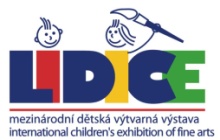 52. MEZINÁRODNÍ DĚTSKÁ VÝTVARNÁ VÝSTAVA LIDICE 2024 ŠTÍTEK PRO OZNAČENÍ PRÁCE – JEDNOTLIVEC52. MEZINÁRODNÍ DĚTSKÁ VÝTVARNÁ VÝSTAVA LIDICE 2024 ŠTÍTEK PRO OZNAČENÍ PRÁCE – JEDNOTLIVEC52. MEZINÁRODNÍ DĚTSKÁ VÝTVARNÁ VÝSTAVA LIDICE 2024 ŠTÍTEK PRO OZNAČENÍ PRÁCE – JEDNOTLIVEC52. MEZINÁRODNÍ DĚTSKÁ VÝTVARNÁ VÝSTAVA LIDICE 2024 ŠTÍTEK PRO OZNAČENÍ PRÁCE – JEDNOTLIVEC52. MEZINÁRODNÍ DĚTSKÁ VÝTVARNÁ VÝSTAVA LIDICE 2024 ŠTÍTEK PRO OZNAČENÍ PRÁCE – JEDNOTLIVEC52. MEZINÁRODNÍ DĚTSKÁ VÝTVARNÁ VÝSTAVA LIDICE 2024 ŠTÍTEK PRO OZNAČENÍ PRÁCE – JEDNOTLIVECJméno:Věk:Rok narození:Příjmení:ChlapecDívkaNázev práce:Technika:Technika:Adresa:Město:Země:Země:E-mail:Telefon:Telefon: